LMB Baseball Attire/ Personal Equipment Requirements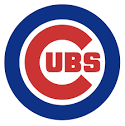 *Lumsden Minor Ball provides jerseys/shirts and headwear for all players & coaches*All levels: Players keep Cubs hat, new hat provided each season as part of fees	**Flex fit hats available for $35, request through team coach, pay via e-transfer to association**PlayersIntro/ Jr. RookieCubs T-Shirt (players get to keep)Cubs HatSuitable Shorts/ Pants for Activity and WeatherSr. Rookie, 11U & 13UAssigned Cubs Jersey (to be returned at seasons end)Cubs Hat Grey Ball Pants, Long or ShortRoyal Blue SocksBlue BeltRed (preferable), Blue or Grey Undershirt 15U & 18UAssigned Cubs Jersey (to be returned at seasons end)Cubs HatWhite Ball Pants, Long or ShortRoyal Blue SocksBlue BeltRed (preferable), Blue or White UndershirtAll CoachesCubs Shirt (new one will be provided; other iterations are acceptable as well)Cubs HatBaseball Pants to Match Team, Grey or White as NecessaryAppropriate Footwear (must be closed toed shoes on the diamond)Player Supplied Mandatory EquipmentTo ensure your child’s success and safety, it is important that they come prepared to each practice and game with the proper equipment. Below is information on mandatory equipment.All Levels (Practices & Games)Baseball GloveBaseball Bat (suitable for age/division being played)Batting HelmetWater Bottle (with water in it)Appropriate FootwearIntro/Jr. Rookie – Proper Running ShoesSr. Rookie & Up – Rubber Cleats15U and Up – Metal Cleats are optionalAthletic Cup/ JockAll teams are supplied with two sets of catchers’ equipment, however, players may provide their own should they so choosePlayers are not permitted to wear exposed jewelry while participating in practice/games, this includes rings, earrings, other exposed piercings, etc.If, after reading this information, you have any further questions regarding equipment, please talk to your child’s coach.2023 Lumsden Minor Ball